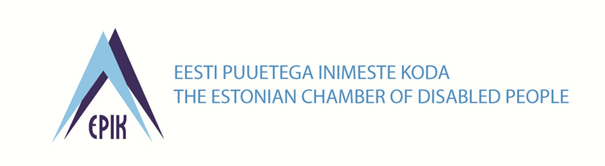 Eesti Puuetega Inimeste Koja juhatuse koosoleku 9/2019 protokollToimumise aeg: 17. detsember 2019Toimumise koht: EPIKoda, Toompuiestee 10, Tallinn.Toimumisaeg: 12:00-13:30Osalejad: Monika Haukanõmm, Kaia Kaldvee, Toomas Mihkelson, Kairit Numa, Jakob Rosin, Helle Sass, Ulvi Tammer-Jäätes, Mihkel Tõkke, Helmi Urbalu.Puudujaid polnud.Külalistena EPIKoja tegevjuht Anneli Habicht, EPIFondi juhataja Eero Kiipli, EPIKoja peaspetsialist Marja-Liisa Pihlak. Monika Haukanõmm teeb ettepaneku kinnitada juhatuse koosoleku protokollijaks Marja-Liisa Pihlak. Vastuväiteid pole. OTSUS: Kinnitada protokollijaks Marja-Liisa PihlakMonika Haukanõmm (edaspidi MH) uurib, kas võib juhatuse päevakorra konsensuse põhimõttel heaks kiita. Anneli  Habicht (edaspidi AH) teeb ettepaneku lisada teise päevakorra punktina Erasmus+ noortevahetuse projekti 2019 tutvustus. OTSUS: Lisada päevakorda Erasmus+ noortevahetuse projekti tutvustus ja kinnitada juhatuse koosoleku päevakord ühehäälselt.Päevakord:Strateegilise partnerluse läbirääkimised EPIFondi ja Sotsiaalministeeriumi vahelErasmus+ noortevahetus projekti tutvustusEPIKoja tegevusprogramm ja eelarve 2020EPIFondi rahastumudeli muudatuste juhtühma koosseisEPIKoja esinduse koosseis ÜRO PIK raporti kaitsmisel 10-11.03.2020 GenfisMuud teemad Päevakorra punkt 1.Strateegilise partnerluse läbirääkimised EPIFondi ja Sotsiaalministeeriumi vahelEero Kiipli (edaspidi EK)  annab ülevaate strateegilise partnerluse senisest protsessist.EK selgitab, et  on toimunud Sotsiaalministeeriumi ja EPIKoja vahel läbirääkimiste voor. Tänaseks puudub ametlik vastus, kas EPIKoja poolt esitatud projekt on vastu võetud või tagasi lükatud. Siinkohal täiendab EK, et omab mitteametlikku infot, mille põhjal EPIKoja esitatud projekti  tehniline kui ka sisuline pool on saanud Sotsiaalministeeriumilt positiivse heakskiidu.EPIKoja võrgustikule tähedab see, et järgneval kolmel aastal (2020-2022) toimub EPIKoja  rahastus strateegilise partnerluse põhimõtete alusel.EK jätkab, et strateegiline partnerlus koosneb kahest suunast. Suund 1 keskendub puuetega inimeste huvikaitsele ja suund 2 psüühikahäiretega inimeste organisatsioonide võimestamisele, eesmärgiga luua psüühikahäiretega inimeste katusorganisatsioon. EPIFondi  nägemuses EPIKojal suund 2 osas koordineeriv roll, mis tähendab psüühikahäiretega inimeste huvkaitse töögrupi moodustamist, valdkonna kaardistamist, õppevisiiti väljastpoolt Eestit heade praktikate leidmiseks, piirkondlikke vaimse tervise foorumite korraldamist  ja koolituste seeria läbiviimisi.Toomas Mihkelson (edaspidi TM)  pöördub küsimusega, mida tähendab koolituste seeria läbiviimine. EK selgitab, et koolituste seeriana käsitletakse huvikaitse teemalisi koolitusi psüühikahäirega inimeste organisatsioonide eestvedajatele ja EPIKoja liikmesorganisatsioonidele.  Koolituste täpne sisuline formaat ei ole tänaseks veel paika pandud.EK jätkab strateegilise partnerluse protsessi tutvustamisega: “Lähtuvalt EPIFondi Nõukogu ettepanekust on EPIKojale mõeldud 33 000.- eurot aastas suund 2 tegevuste koordineerimiseks.“ AH täiendab, et EPIKoja poolt hakkavad suund 2 töösse panustama Tauno Asuja ja Anneli Habicht.  EK lisab, et loodav katuseorganisatsioon võiks tulevikus olla EPIKoja liigeKaia Kaldvee (edaspidi KK) pöördub küsimusega: “Kas on plaan luua alguses katusorganisatsioon ja hiljem koondada selle alla väikesed organisatsioonid. Tavapärane praktika  on vastupidine.“. EK vastab KK küsimusele: „Meie koos EPIKojaga loome võimalused, anname finantseeringu ja teadmised. Meil jääb üle loota, et selline katusorganisatsioon tekib ja paneb aluse psüühikahäiretega inimeste organisatsioonide valdkonna arenguks.“MH tunneb huvi, milline on esialgne ajaplaan strateegilise partnerluse protsessiga alustamise   läbiviimisel. EK selgitab: „Rahastus laekub EPIKoja liikmetele igakuiste maksetena. Taotlemiseks tuleb täita vorm ja saata see EPIFondile. Taotlusvorm  on käesoleval hetkel veel väljatöötamise faasis.“ MH lisab, et mõistab rahastuse jõudmist liikmeteni, kuid millal laekub taotlusevorm ja millal on taotluse esitamise tähtaeg. EK pöördub juhatuse liikmete poole küsimusega, milline on nende nägemus tähtajast, millal peaks taotlused EPIKoja liikmetelt EPIFondini jõudma. Tekib arutelu, mille tulemusena tehakse konsensuslikult ettepanek kinnitada taotluste esitamise tähtajaks 24.01.2020. EK lisab, et edastab taotlusevormid liikmesorganisatsioonidele täitmiseks jaanuari esimese töönädala jooksul.OTSUS: Võtta teadmiseks. Päevakorra punkt 2Erasmus+ noortevahetus projekti tutvustusEK tutvustab Erasmus+  noortevahetuse projekti.Projekti idee autoriteks  olid Jakob Jõgisuu ja Marit Lepp EPIKoja liikmesorganisatsioonidest. Projekti eesmärk oli anda noortele kogemus rahvusvahelise projekti loomisest. EK juhtis projekti vabatahtlikult. EK tõdeb, et projekti rahastus kujunes korraldajast mittesõltuvatel põhjustel algsest kallimaks ja tunneb kahetsust, et jäädi projektiga miinusesse. Probleemid olid seotud transpordiga ning ühe külalise isikliku abistaja teenuse mahuga. Projekti lõppedes jäädi miinusesse 1007.- euroga. AH selgitab, et EK juhtis sisuliselt edukat projekti vabatahtlikult ilma töötasuta ning EPIKoda ei panustanud ka rahalist omaosalust ning teeb ettepaneku juhatusele katta hetkel miinuses olev summa EPIKoja eelarvest. Juhatus nõustub konsensuslikult.OTSUS: Erasmus+ noortevahetuse projekti erakorraliselt tekkinud kulu kaetakse EPIKoja eelarvest.Päevakorra punkt 3EPIKoja tegevusprogramm ja eelarve 2020. VT Protokolli Lisa 1_ EPIKoja tegevuskava 2020 projekt.AH  teeb sissejuhatuse EPIKoja 2020 tegevusprogrammi ja eelarve sisusse tuues esile, et 2020.a EPIKoja tegevuse  prioriteedid on kohaliku omavalituse tasandil sotsiaalkaitse tugevdamine, sihtgrupi teavitamine ja uue rahastusmudeli loomine. AH lisab, et KOV sotsiaalkaitse tugevdamise suunaga tehti algust juba 03.12.2019 toimunud EPIKoja  aastakonverentsil RaplasUlvi Tammer-Jäätes (UT) pöördub: „Minul on küsimus SINUGA ajakirja trükikulude kohta? Diabeediliidus on see 1000.- eurot Diabeediliidu ajakirja väljastamise peale. Ehk on EPIKojal  võimalik kasutada meie trükikoda, kuna summa on tunduvalt väiksem.“ AH vastab, et annab info edasi Helen Kasele (edaspidi HK)  ja palub HK-l UT-ga SINUGA ajakirja trükikulude vähendamise võimaluste osas konsulteerida.MH tunneb huvi seoses  Kristi Rekandiga (edaspidi KR) poolt läbi viidavad nõustamisteenusega. Tegemist on tähtaajalise projektiga  järgmise aastani. Kas on plaan peale lepingu lõppemist teha ettepanek KR-ile  koostöö jätkamiseks. AH annab vastuse, et kindlasti on plaan teha ettepanek KR-ile koostöö jätkamiseks, kuna nõusatmisteenus on oluline ja hädavajalik abinõu meie klientidele, kuid esmalt on vaja saavutada teenuse rahastamise pikendamine sotsiaalministeeriumilt/Innovelt. AH lisab, et aasta jooksul tegeleb tegevmeeskond projekti pikendamiseks võimaluste otsimisega.MH pöördub juhatuse liikmete poole seoses ettepanekuga kiita heaks EPIKoja 2020 tegevusprogramm ja eelarve.OTSUS: Kiita heaks EPIKoja 2020 tegevusprogramm ja eelarve.Päevakorra punkt 4 EPIFondi rahastusmudeli muudatuste juhtühma koosseis.VT Protokolli Lisa 2_Rahastusmudeli juhtrühmMH tutvustab:“ Selleks, et me jõuaks suve alguseks rahastusmudeli aruteludega lõppfaasi ja need arutelud oleksid kooskõlastatud, on kavas moodustada EPIFondi rahastusmudeli muudatuste juhtrühm. EPIKoja poolt on seda protsessi juhtimas AH  ja Tauno Asuja (edaspidi TA). Lisaks on plaan kaasata juhtrühma töösse väliskonsultant.“AH täiendab: “Eesmärk on jõuda ettepanekuteni, kuidas muuta EPIKoja võrgustiku rahastusmudelit ja esitada see EPIFondi Nõukogule. Senine tähtaeg meie ettepaneku esitamiseks oli 31.03.2020.a MH-lt laekunud teave, et tähtaeg pikeneb, on tervitatav.“MH täiendab: „EPIFondi Nõukogu langetab otsused rahastusmudeli kohta tõenäoliselt alles sügisel, seega ei ole EPIKoja poolt esitatud ettepanekutegaa tõepoolest nii kiire, kui esialgne plaan ette nägi.“AH jätkab kogu rahastusmudeli muudatuste protsessi tutvustamisega:„Protsessi tegevused toimuvad kahel tasandil. Ühe tasandi moodustavad  laiapõhjalised piirkondlikud arutelud, mis toimuvad neljas piirkonnas ja millel arutatakse läbi EPIFondi uuringus tehtud rahastusmudeli muutmise ettepanekud. On tähtis, et aruteludel saaksid osaleda kõik EPIKoja liikmesorganisatsioonid, kes selleks soovi avaldavad. Peame oluliseks kaasata piirkondlikele aruteludele ka liikmesorganisatsioonide liikmesorganisatsioonid ehk kohalikud ühingud. Ajakava regionaalsete arutelude läbiviimiseks on planeeritud jaanuari teise poolde ja veebruari, lähtudes varasemalt teadaolnud 31.03.2020 tähtajast. Peale piirkondlike arutelusid töötab juhtrühm läbi aruteludelt laekunud ettepanekud ja koostab väliskonsultandi toel muudatusettepaneku EPIFondi Nõukogule.“AH jätkab, et rahastusmudeli juhtrühma koosseis tuleks täna määratleda, mitte küll isikuliselt, aga kokkupanemise põhimõtted, st mille alusel töörühma esindajad valida. Töörühma ülesandeks on analüüsida  neljalt piirkondlikult arutelult saadud ettepanekud, mõtted, millega minna EPIfondi. Seega palju sisulist ja vastutusrikast tööd. AH ootab  juhatuse poolseid ettepanekuid, mille alusel juhtrühm moodustada, st palju on juhtrühmas liikmeid ja milliste kriteeriumide alusel nad valida.“MH kommenteerib:“ Lähtume sellest, et meil 16 erineva võimekusega koda. Siinkohal on oluline määratleda,  mitu kodade esindajat ja mitu liitude esindajat on töörühmas esindatud Eesmärk on saavutada tasakaal ja proportsionaalsus. Lisaks teen ettepaneku juhatusele liikmetele, kes avaldavad soovi töörühmas töösse panustada. Peame otsustama ka juhatuse esindajate arvu juhtrühmas.“Tekib arutelu KK, Helle Sassi (edaspidi HS) ja MH vahel seoses vastutuse ja kohustustega, mis  töörühma tööga kaasnevad ja mil määral tuleb isikliku töö kõrvalt panustada.MH teeb ettepaneku, et  rahastusmudeli töörühmas oleks esindatud 3 liiget kodadest, 3 liiget liitudest ja 3 liiget juhatusest.AH täiendab, et saadab vastava info töörühma kandideerimise kohta  EPIKoja liikmetele edasi 2020 aasta alguses. HS rõhutab:  Oluline on mitte lubada asendusliikmeid, vastasel korral tekib olukord, kus asendusliige ei ole teadlik juhtrühmas seni toimunu kohta. KK ja MH nõustuvad.AH pöördub küsimusega, kas kandidaat esitab kandideerimisel kaaskirja ja mille alusel tehakse valik laekunud kandidaatide hulgast?Arutelu käigus leitakse, et motivatsioonikiri ei ole vajalik, küll aga peab kandidaat või kandidaadi esitaja paari lausega põhjendama, miks just tema soovib juhtrühma kandideerida.Lõpliku valiku laekunud avalduste hulgast, juhul kui kandideerijaid on rohkem kui kolm liitudest, kodadest  ja juhatusest, langetab EPIKoja juhatus.Juhatus arutleb ka küsimuse üle, kas juhtrühma ettepanek läheb esitamiseks otse EPIFondi Nõukogule või peaks selle eelnevalt kinnitama EPIKoja juhatus. Ühiselt leitakse, et EPIKoja juhatus peaks lõpliku ettepaneku kinnitama. MH lisab, et kontrollib EPIFondi Nõukogust protokollist üle kuupäeva, millal peab olema rahastusmudeli muudatuse ettepanek esitatud. AH pöördub küsimusega, millised on juhatuse soovitused väliskonsultandi leidmiseks, keda saaksime appi paluda. Seni on toimunud läbirääkimised Lianne Tederiga, kes paraku on tööga väga hõivatatud. Toomas Mihkelson  teeb ettepaneku Karin Hanga osas. OTSUS: Rahastusmudeli juhtrühm moodustakse 3 liitude, 3 kodade ja 3 juhatuse esindajast. Kandidaatite hulgast teeb valiku EPIKoja juhatus.OTSUS: Lõpliku ettepaneku EPIKoja võrgustiku rahastusmudeli muutmise osas kinnitab ja esitab EPIFondi Nõukogule EPIKoja juhatus.OTSUS: Tegevjuhil teha ettepanek väliskonsultandi rolli asumiseks Karin Hangale.Päevakorra punkt 5. EPIKoja esinduse koosseis ÜRO PIK raporti kaitsmisel 10-11.03.2020 GenfisVT  Protokolli Lisa 3_ Genfi delegatsiooni kokkupanek.AH tutvustab, et 10-11.03.2020.a  toimub Eesti riigi raporti kaitsmine Genfis. EPIKoja  roll ei ole nii kandev, kui see oli  09.04.2019 . a toimunud  variraporti eelkaitsmisel, kuid saame 10.03 hommikul võimaluse kohtumiseks komitee liikmetega eraldi riigi esindusest.AH annab ülevaate Genfi sõitmise kuludest täiendades, et hetkel on olemas 2019. aasta vahendite jäägist ja 2020. aastaks planeeritud vahenditest 4000 eurot, seega on meil võimekus 6 inimese saatmiseks. Lisaks on plaan taotelda  KÜSK-i reisitoetuse meetmest lisaraha ja oleme teinud ettepaneku ka sotsiaalministeeriumile kaasata üks meie inimene, seega saame saata minimaalselt kuue-, maksimaalselt kaheksaliikmelise delegatsiooni.TM tuleb välja ettepanekuga saata samad 6 inimest, kes käisid variraporti eelkaitsmisel 09.04.2019.a. MH väljendab muret, et kas ja kuidas on võimalik korraldada Eesti Kurtide Liidu esindaja Tiit Papi lähetamine arvestades vajadust tõlkeks inglise kõnekeelest eesti viipekeelde ja vastupidi, kuna ÜRO võimaldab vaid inglise viipekeele tõlke. Eelmisel kevadel oli see väljakutse meilt lahendatud kahe kohaliku tõlgiga videokonverentsi vahendusel ja see võib tähendada kahe viipekeele tõlgi reisikulude ja töötasu katmise vajadust. AH arutleb, et kui sõidavad varasemad esinduse liikmed TM, Jakob Rosin ja Monica Lõvi, siis nad kõik vajavad saatjat. Saatja rollis saaks olla delegatsiooni liikmed EPIKoja tegevmeeskonnast – AH, Meelis Joost ja Kristi Rekand. Ja siis ongi 6 inimest täis. Meelisel oleks lisaks delegatsiooni tehnilise juhi roll – transport, majutus jne. Juhatus nõustub AH arutluskäigu tulemustega.AH selgitab, et  meie roll raporti kaitsmisel on sarnane sellega, mida tegime video ülekandes, kuid seekord siis kohapeals. Genfis toimuval kohtumisel saame päevakorda tuua teemad, mis meid kõige rohkem kõnetavad. Lisaks on oluline anda komiteele veebruaris 2020 uut kirjalikku sisendit meid kõnetavate teemade kohta ja on oluline, et ükskõik, kes delegatsiooni moodustavad, saaks kõik valupunktid, sh viipekeele problemaatika, kaetud.KK teeb ettepaneku lisada delegatsiooni juhatuse esimees MH, kui tekib täiendav rahaline võimalus. TM esitab küsimuse,kas on teada need isikud, kes tulevad Genfi Eesti riigi poolt. AH lubab sotsiaalministeeriumist järele küsida.OTSUS: Kinnitada ÜRO puuetega inimeste õiguste komiteesse Genfi 10-11.03 Eesti raporti kaitsmisele sõiduks EPIKoja delegatsioon koosseisus Toomas Mihkelson, Monica Lõvi, Jakob Rosin, Kristi Rekand, Anneli Habicht, Meelis Joost. Täiendavate rahaliste võimaluste tekkimisel lisada Monika Haukanõmm, Tiit Papp ja viipekeele tõlgid (1-2). Tegevmeeskonnal korraldada lähetuse sisulised ja praktilised detailid. Koosoleku juhataja: 			Monika HaukanõmmKoosoleku protokollija: 		Marja-Liisa Pihlak